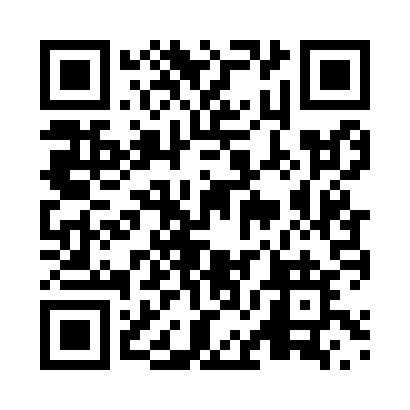 Prayer times for Turin, Alberta, CanadaWed 1 May 2024 - Fri 31 May 2024High Latitude Method: Angle Based RulePrayer Calculation Method: Islamic Society of North AmericaAsar Calculation Method: HanafiPrayer times provided by https://www.salahtimes.comDateDayFajrSunriseDhuhrAsrMaghribIsha1Wed4:156:051:276:338:5010:402Thu4:136:041:276:348:5110:433Fri4:106:021:276:358:5310:454Sat4:076:001:276:368:5410:485Sun4:055:581:276:378:5610:506Mon4:025:571:276:388:5710:537Tue4:005:551:276:388:5910:558Wed3:575:541:276:399:0010:589Thu3:545:521:276:409:0211:0010Fri3:525:501:276:419:0311:0211Sat3:495:491:266:429:0511:0512Sun3:475:481:266:439:0611:0713Mon3:445:461:266:449:0811:1014Tue3:425:451:266:459:0911:1315Wed3:395:431:266:459:1011:1516Thu3:375:421:276:469:1211:1817Fri3:345:411:276:479:1311:2018Sat3:335:391:276:489:1411:2119Sun3:335:381:276:499:1611:2120Mon3:325:371:276:499:1711:2221Tue3:315:361:276:509:1811:2322Wed3:315:351:276:519:2011:2323Thu3:305:341:276:529:2111:2424Fri3:305:321:276:529:2211:2525Sat3:295:311:276:539:2311:2526Sun3:295:311:276:549:2511:2627Mon3:295:301:276:549:2611:2728Tue3:285:291:286:559:2711:2729Wed3:285:281:286:569:2811:2830Thu3:285:271:286:569:2911:2831Fri3:275:261:286:579:3011:29